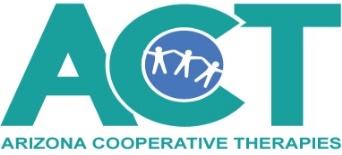 2702 N. 3rd Street, Suite 2005Phoenix, AZ 85004(Arizona Department of Economic Security / Arizona Early Intervention Program)RE: Unable to ContactDear :Your child, , has been referred to the Arizona Early Intervention Program (AzEIP). We have been unable to contact you by telephone. Please contact us at your earliest convenience at 602-547-1111 if you are interested in determining if  is eligible for early intervention supports and services. We can assist you with the process. If we do not hear from you by , we must close the referral. You can find information about AzEIP on the website at http://www.azdes.gov/azeip. We look forward to hearing from you.Sincerely,Camille VerdugoQuality Assurance Specialist______________________________________________________________________________Equal Opportunity Employer Program: Under Titles VI and VII of the Civil Rights Act of 1964 (Title VI and VII), and the Americans with Disabilities Act of 1990 (ADA), Section 504 of the Rehabilitation Act of 1973, the Age Discrimination Act of 1975, and Title II of the Genetic Information Nondiscrimination Act (GINA) of 2008, the Department prohibits discrimination in admissions, programs, services, activities, or employment based on race, color, religion, sex, national origin, age, disability, genetics and retaliation. The Department must make a reasonable accommodation to allow a person with disability to take part in a program, service or activity. For example, this means if necessary, the Department must provide sign language interpreters for people who are deaf, a wheelchair accessible location, or enlarged print materials. It also means that the Department will take any other reasonable action that allows you to take part in and understand a program or activity, including making reasonable changes to an activity. If you believe that you will not be able to understand or take part in a program or activity because of your disability, please let us know of your disability needs in advance, if possible. 